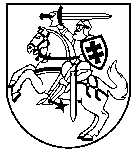 lietuvos respublikosAkademinės etikos ir procedūrų kontrolieriusĮSAKYMASDĖL INFORMACIJOS PAGAL LIETUVOS RESPUBLIKOS PRANEŠĖJŲ APSAUGOS ĮSTATYMĄ LIETUVOS RESPUBLIKOS AKADEMINĖS ETIKOS IR PROCEDŪRŲ KONTROLIERIAUS TARNYBOJE TEIKIMO IR NAGRINĖJIMO TVARKOS APRAŠO PATVIRTINIMO2022 m. balandžio       d. Nr. V- VilniusVadovaudamasi Lietuvos Respublikos pranešėjų apsaugos įstatymo 16 straipsnio 1 ir 3 dalimis ir Lietuvos Respublikos akademinės etikos ir procedūrų kontrolieriaus tarnybos nuostatų, patvirtintų Lietuvos Respublikos Seimo 2011 m. rugsėjo 15 d. nutarimu Nr. XI-1583 „Dėl Lietuvos Respublikos akademinės etikos ir procedūrų kontrolieriaus tarnybos įsteigimo ir Lietuvos Respublikos akademinės etikos ir procedūrų kontrolieriaus tarnybos nuostatų patvirtinimo“, 20.10 papunkčiu bei atsižvelgdama į Vidinių informacijos apie pažeidimus teikimo kanalų įdiegimo ir jų funkcionavimo užtikrinimo tvarkos aprašo, patvirtinto Lietuvos Respublikos Vyriausybės 2022 m. vasario 14 d. nutarimu Nr. 129 „Dėl Lietuvos Respublikos Vyriausybės 2018 m. lapkričio 14 d. nutarimo Nr. 1133 „Dėl Lietuvos Respublikos pranešėjų apsaugos įstatymo įgyvendinimo“ pakeitimo“, nuostatas:Patvirtinu Informacijos pagal Lietuvos Respublikos pranešėjų apsaugos įstatymą Lietuvos Respublikos akademinės etikos ir procedūrų kontrolieriaus tarnyboje teikimo ir nagrinėjimo tvarkos aprašą (pridedama).Skiriu:Vyriausiąją specialistę (vyr. analitikę) Juliją Umbrasaitę Lietuvos Respublikos akademinės etikos ir procedūrų kontrolieriaus tarnybos vidinį informacijos apie pažeidimus teikimo kanalą administruojančiu kompetentingu subjektu.Vyriausiąją specialistę Gintarę Vilūnę tyrimą Lietuvos Respublikos akademinės etikos ir procedūrų kontrolieriaus tarnyboje atliekančiu kompetentingu subjektu.Akademinės etikos ir procedūrų kontrolierė                	                                  Loreta TauginienėParengėJulija Umbrasaitė2022-04-22PATVIRTINTALietuvos Respublikos akademinės etikos irprocedūrų kontrolieriaus 2022 m. balandžio     d. įsakymu Nr. V-INFORMACIJOS PAGAL LIETUVOS RESPUBLIKOS PRANEŠĖJŲ APSAUGOS ĮSTATYMĄ LIETUVOS RESPUBLIKOS AKADEMINĖS ETIKOS IR PROCEDŪRŲ KONTROLIERIAUS TARNYBOJE TEIKIMO IR NAGRINĖJIMO TVARKOS APRAŠASI SKYRIUSBENDROSIOS NUOSTATOS1. Informacijos pagal Lietuvos Respublikos pranešėjų apsaugos įstatymą Lietuvos Respublikos akademinės etikos ir procedūrų kontrolieriaus tarnyboje teikimo ir nagrinėjimo tvarkos aprašas (toliau – Aprašas) nustato informacijos apie Lietuvos Respublikos akademinės etikos ir procedūrų kontrolieriaus tarnyboje (toliau – Tarnyba) galimai rengiamus, daromus ar padarytus pažeidimus teikimo, informacijos apie pažeidimus pateikimo Tarnyboje veikiančiu vidiniu informacijos apie pažeidimus teikimo kanalu (toliau – vidinis kanalas), jos tvarkymo, nagrinėjimo, sprendimų priėmimo ir asmenų, pateikusių informaciją apie pažeidimus, konfidencialumo užtikrinimo tvarką.2. Apraše vartojamos sąvokos:2.1. vidinį kanalą administruojantis kompetentingas subjektas – Tarnybos darbuotojas, kuris Lietuvos Respublikos akademinės etikos ir procedūrų kontrolieriaus (toliau – kontrolierius) pavedimu arba pagal pareigybės aprašymą administruoja vidinį kanalą, tvarko vidiniu kanalu gautą informaciją apie pažeidimus, organizuoja teisės pažeidimų (įskaitant korupcinio pobūdžio) tyrimus arba dalyvauja juos tiriant, ir vykdo kitas Apraše nustatytas funkcijas;2.2. tyrimą atliekantis kompetentingas subjektas – kontrolieriaus paskirtas valstybės tarnautojas arba komisija, kuris (-i) nagrinėja vidiniu kanalu gautą informaciją apie pažeidimus, priima sprendimus, užtikrina informaciją apie pažeidimus pateikusio asmens ar pranešėjo konfidencialumą ir vykdo kitas Apraše nustatytas funkcijas;2.3. kitos Apraše vartojamos sąvokos apibrėžtos Lietuvos Respublikos pranešėjų apsaugos įstatyme (toliau – Įstatymas), Vidinių informacijos apie pažeidimus teikimo kanalų įdiegimo ir jų funkcionavimo užtikrinimo tvarkos apraše, patvirtintame Lietuvos Respublikos Vyriausybės 2022 m. vasario 14 d. nutarimu Nr. 129 „Dėl Lietuvos Respublikos Vyriausybės 2018 m. lapkričio 14 d. nutarimo Nr. 1133 „Dėl Lietuvos Respublikos pranešėjų apsaugos įstatymo įgyvendinimo“ pakeitimo“ (toliau – Vyriausybės nutarimas) ir kituose pranešėjų apsaugą reglamentuojančiuose teisės aktuose. 3. Aprašo nuostatos taikomos asmenims, kuriuos su Tarnyba sieja ar siejo tarnybos, darbo arba sutartiniai santykiai (konsultavimo, rangos, subrangos, stažuotės, praktikos, savanoriškos veiklos ir pan.) arba įdarbinimo ar kiti ikisutartiniai santykiai.4. Informacijos pateikimas, siekiant apginti išskirtinai asmeninius interesus, nelaikomas pranešimu, nagrinėjamu šio Aprašo nustatyta tvarka.II SKYRIUSKOMPETENTINGAS SUBJEKTAS5. Vidinį kanalą administruojantis kompetentingas subjektas vykdo šias funkcijas:5.1. Tarnybos naudojamoje dokumentų valdymo sistemoje registruoja vidiniu kanalu gautus pranešimus;5.2. organizuoja tyrimo atlikimą ir pagal poreikį dalyvauja tyrime;  5.3. renka ir kaupia nuasmenintus statistinius duomenis apie gautų pranešimų skaičių ir jų nagrinėjimo rezultatus;5.4. užtikrina, kad Tarnybos vidiniu kanalu pateikta informacija apie pažeidimą būtų kaupiama ir laikoma patvarioje ir prireikus atkuriamoje laikmenoje, kurioje galima rasti reikiamą informaciją, susijusią su pažeidimu;5.5. atlieka kitas Apraše nustatytas funkcijas.6. Tyrimą atliekantis kompetentingas subjektas vykdo šias funkcijas:6.1. tiria vidiniu kanalu gautą informaciją apie pažeidimus;6.2. užtikrina vidiniu kanalu informaciją apie pažeidimą pateikusio asmens konfidencialumą;6.3. bendradarbiauja su Tarnybos darbuotojais, kompetentingomis institucijomis, teikdamas ir (ar) gaudamas reikalingą informaciją;6.4. atlieka kitas Apraše nustatytas funkcijas.7. Tyrimą atliekantis kompetentingas subjektas, vykdydamas jam priskirtas funkcijas, turi teisę:7.1. gauti reikalingą informaciją ir duomenis iš jam nepavaldžių Tarnybos darbuotojų;7.2. tirdamas vidiniu kanalu gautą informaciją apie pažeidimą, priimti su tyrimo atlikimu susijusius sprendimus, kurie yra privalomi visiems Tarnybos valstybės tarnautojams ir darbuotojams.  8. Tyrimą atliekantis kompetentingas subjektas arba atlikus tyrimą Tarnybos darbuotojas, atsakingas už Tarnybos veiklos dokumentų saugojimą ir perdavimą valstybės archyvui, užtikrina, kad gauta informacija apie pažeidimą ir su juo susiję duomenys būtų laikomi saugiai ir su jais galėtų susipažinti tik tokią teisę turintys informaciją apie pažeidimą nagrinėjantys asmenys. Informaciją apie pažeidimą pateikusio asmens ar pranešėjo konfidencialumas turi būti užtikrinamas viešojo administravimo ir tarnybinio nusižengimo ar darbo pareigų pažeidimo tyrimo procedūrų metu tiek, kiek tai yra objektyviai įmanoma atsižvelgiant į pateiktus duomenis ir jų ryšį su informaciją apie pažeidimą pateikiančiu asmeniu ar pranešėju.9. Tarnybos valstybės tarnautojai ir darbuotojai, kurie pagal atliekamas funkcijas turi prieigą prie informaciją apie pažeidimą pateikusio asmens ar pranešėjo pateiktų duomenų arba gali sužinoti šio asmens duomenis, yra supažindinami su atsakomybe už Įstatyme ir (ar) kituose teisės aktuose nustatytų pranešėjų apsaugos reikalavimų pažeidimą, privalo pasirašyti konfidencialumo pasižadėjimą (1 priedas) ir įsipareigoti neatskleisti tokios informacijos ar duomenų trečiosioms šalims.10. Konfidencialumo užtikrinti nebūtina, kai to raštu prašo informaciją apie pažeidimą pateikęs asmuo arba jei jo pateikta informacija yra žinomai melaginga.11. Tarnybos naudojamoje dokumentų valdymo sistemoje ir Tarnybos interneto svetainėje teikiama informacija apie paskirtą vidinį kanalą administruojantį kompetentingą subjektą (taip pat nurodomi jo kontaktai), pažeidimus teikimo ir nagrinėjimo vidiniu kanalu procedūrą, asmens, pateikusio informaciją apie pažeidimą, teisinės gynybos priemones, kuriomis saugoma nuo neigiamo poveikio priemonių, kaip nurodyta Įstatymo 11 straipsnio 3 ir 5 dalyse, taip pat asmens, teikiančio informaciją apie pažeidimus, teises ir garantijas bei atsakomybės už informacijos atskleidimą netaikymą, kaip nustatyta Įstatymo 3 straipsnio 3 dalyje, konfidencialių konsultacijų, kurios gali būti teikiamos asmenims, svarstantiems teikti ir pateikusiems informaciją apie pažeidimą, teikimo būdus. Tarnybos interneto svetainėje vieną kartą per metus teikiami statistiniai duomenys apie vidinio kanalo veiksmingumą (kiek Tarnyboje per vidinį kanalą pateikta informacijos apie pažeidimus, kiek informacijos išnagrinėta, kiek jos perduota nagrinėti kompetentingai institucijai, kiek resursų kasmet skiriama vidiniam kanalui palaikyti) ir kita aktuali informacija, susijusi su informacijos apie pažeidimus teikimu ir nagrinėjimu Tarnyboje.12. Asmuo, pateikęs informaciją apie pažeidimą, dėl jam galimo ar daromo neigiamo poveikio, susijusio su informacijos apie pažeidimą pateikimo faktu, gali konsultuotis su tyrimą atliekančiu kompetentingu subjektu dėl savo teisių gynimo būdų ar priemonių.13. Kompetentingiems subjektams negali būti daromas poveikis ar kitaip trukdoma atlikti jam Apraše priskirtas funkcijas.III SKYRIUSINFORMACIJOS APIE PAŽEIDIMUS PATEIKIMAS IR TVARKYMAS 14. Informaciją apie pažeidimą teikiantis asmuo turi užpildyti Vyriausybės nutarimu patvirtintos formos pranešimą apie pažeidimą (2 priedas) arba pateikti pranešimą apie pažeidimą laisva forma, kurioje turi būti pateikta Aprašo 16 punkte nurodyta informacija. 15. Asmuo pranešimą apie pažeidimą, atitinkantį bent vieną iš Įstatymo 3 straipsnio 2 dalyje nurodytų kriterijų, raštu gali pateikti Tarnybos vidiniu kanalu: 15.1. elektroninio pašto adresu pranesk@etikostarnyba.lt;15.2. asmeniškai vidinį kanalą administruojančiam kompetentingam subjektui paštu, Tarnybos adresu Švitrigailos g. 7, 03110 Vilnius, nurodydamas vidinį kanalą administruojančio kompetentingo subjekto vardą, pavardę ir žymą „KOMPETENTINGAM SUBJEKTUI ASMENIŠKAI“. Tik adresatas gali atplėšti voką;15.3. atvykdamas į Tarnybą 15.2 papunktyje nurodytu adresu ir asmeniškai įteikdamas pranešimą vidinį kanalą administruojančiam kompetentingam subjektui.              16. Informaciją apie pažeidimą teikiantis asmuo nurodo:16.1. kas, kada, kokiu būdu ir kokį pažeidimą rengiasi daryti, daro ar padarė;16.2. sužinojimo apie pažeidimą datą ir aplinkybes;16.3. savo vardą, pavardę, asmens kodą, arba gimimo datą, jeigu asmens kodo neturi, darbovietę, kitus kontaktinius duomenis;16.4. jei įmanoma, pateikia bet kokius turimus dokumentus, duomenis ar informaciją, atskleidžiančią galimo pažeidimo požymius.17. Tarnybos vidiniu kanalu gautus pranešimus ir su juo susijusius kitus dokumentus Tarnybos tam skirtame neviešame pranešimų apie pažeidimus registre registruoja vidinį kanalą administruojantis kompetentingas subjektas.18. Pranešimas, gautas kitu Tarnybos elektroninio pašto adresu, nei nurodyta Aprašo 15 punkte, neregistruojamas ir nedelsiant persiunčiamas vidinio kanalo elektroninio pašto adresu. Gavus patvirtinimą apie pranešimo pristatymą į vidinį kanalą, persiųsta informacija apie pažeidimą nedelsiant ištrinama iš siuntėjo elektroninio pašto dėžutės. 19. Jeigu pranešimas gaunamas paštu, dokumentų valdymo funkcijas atliekantis darbuotojas pranešimo neregistruoja ir nedelsdamas, bet ne vėliau kaip kitą darbo dieną, jį perduoda vidinį kanalą administruojančiam kompetentingam subjektui, kuris užregistruoja jį Tarnybos tam skirtame neviešame pranešimų apie pažeidimus registre. 20. Vidinį kanalą administruojantis kompetentingas subjektas, vidiniu kanalu gavęs informaciją apie pažeidimą, ją pateikusiam asmeniui pageidaujant nedelsdamas, bet ne vėliau kaip kitą darbo dieną, raštu informuoja šį asmenį apie tokios informacijos gavimo faktą.  21. Gavęs pranešimą, vidinį kanalą administruojantis kompetentingas subjektas įvertina, ar informacija atitinka pranešimo turinio reikalavimus pagal Įstatymo 3 straipsnio 2 dalyje nurodytus kriterijus ir Aprašo 16 punkto reikalavimus, ir ne vėliau kaip per 1 darbo dieną nuo informacijos apie pažeidimą gavimo dienos perduoda ją nagrinėti tyrimą atliekančiam kompetentingam subjektui. Jeigu tyrimą atliekančiam kompetentingam subjektui dėl objektyvių priežasčių (pvz., nedarbingumo, komandiruotės ir pan.) neįmanoma per nustatytą terminą perduoti informacijos apie pažeidimą, minėta informacija perduodama per 2 darbo dienas išnykus objektyvioms priežastims.22. Jei gauta informacija apie pažeidimą leidžia pagrįstai manyti, kad yra rengiama, daroma ar padaryta nusikalstama veika, administracinis nusižengimas arba kitas pažeidimas, tyrimą atliekantis kompetentingas subjektas ne vėliau kaip per 2 darbo dienas nuo informacijos apie pažeidimą gavimo dienos persiunčia gautą informaciją apie galimus pažeidimus Lietuvos Respublikos prokuratūrai, Lietuvos Respublikos specialiųjų tyrimų tarnybai ar kitai ikiteisminio tyrimo įstaigai, įgaliotai tirti tokią informaciją, be asmens, pateikusio informaciją apie pažeidimą, sutikimo ir apie tai praneša informaciją apie pažeidimą pateikusiam asmeniui.23. Įstatyme nustatytos asmenų apsaugos priemonės – saugių informacijos apie pažeidimus teikimo kanalų užtikrinimas, konfidencialumo užtikrinimas, draudimas daryti neigiamą poveikį, teisė gauti išsamią, nešališką informaciją ir nemokamas konsultacijas dėl informacijos apie pažeidimus teikimo procedūrų ir teisių gynimo priemonių suteikimo – taikomos nuo informacijos apie pažeidimą gavimo Tarnyboje momento visiems Įstatymo nustatyta tvarka informaciją apie pažeidimus pateikusiems asmenims, nepriklausomai nuo to, ar šie asmenys buvo pripažinti (nepripažinti) pranešėjais.  24. Asmens, pateikusio informaciją apie pažeidimą, duomenų ir kitos informacijos pateikimas ikiteisminio tyrimo ar kitoms pažeidimus tiriančioms kompetentingoms institucijoms, neatskleidžiant šių duomenų Tarnyboje, nelaikomas konfidencialumo pažeidimu.25. Pranešimo formoje prašomi pateikti asmens duomenys reikalingi kompetentingai institucijai (Lietuvos Respublikos prokuratūrai) asmeniui identifikuoti sprendžiant klausimą dėl pranešėjo statuso jam suteikimo ir yra saugomi Tarnybos tam skirtame neviešame pranešimų apie pažeidimus registre ne trumpiau kaip 5 metus nuo paskutinio priimto sprendimo nagrinėjant informaciją apie pažeidimą. Informacijos apie pažeidimus saugojimo Tarnyboje terminas gali būti pratęstas motyvuotu kompetentingos institucijos (Lietuvos Respublikos prokuratūros) nurodymu.IV SKYRIUSINFORMACIJOS APIE PAŽEIDIMUS NAGRINĖJIMAS, SPRENDIMŲ PRIĖMIMAS26. Nagrinėjama tik Įstatymo 3 straipsnio 2 dalyje nurodytus kriterijus ir Aprašo 16 punkto reikalavimus atitinkanti informacija apie pažeidimą.  27. Jei pateikta informacija apie pažeidimą leidžia pagrįstai manyti, kad rengiamas, daromas ar padarytas tarnybinis nusižengimas, gautą informaciją apie galimus pažeidimus nagrinėja tyrimą atliekantis kompetentingas subjektas – valstybės tarnautojas. Esant pagrindui manyti, kad už tarnybinį nusižengimą gali būti paskirta tarnybinė nuobauda – atleidimas iš valstybės tarnautojo pareigų, vadovaujantis Tarnybinių nuobaudų skyrimo valstybės tarnautojams tvarkos aprašo, patvirtinto Lietuvos Respublikos Vyriausybės 2002 m. birželio 25 d. nutarimu Nr. 977 „Dėl tarnybinių nuobaudų skyrimo valstybės tarnautojams tvarkos aprašo patvirtinimo“, 5 punktu, tyrimui atlikti sudaroma komisija. Esant poreikiui, Tarnyba, atlikdama informacijos apie pažeidimą tyrimą, gali pasitelkti valstybės tarnautojus iš kitų institucijų. 28. Tarnybos valstybės tarnautojų tarnybinių nusižengimų tyrimas atliekamas ir nuobaudos gali būti skiriamos vadovaujantis Lietuvos Respublikos valstybės tarnybos įstatymu, Tarnybinių nuobaudų skyrimo valstybės tarnautojams tvarkos aprašu, patvirtintu Lietuvos Respublikos Vyriausybės 2002 m. birželio 25 d. nutarimu Nr. 977 „Dėl tarnybinių nuobaudų skyrimo valstybės tarnautojams tvarkos aprašo patvirtinimo“, ir kitais valstybės tarnybą reglamentuojančiais teisės aktais.29. Jei pateikta informacija apie pažeidimą leidžia pagrįstai manyti, kad rengiamas, daromas ar padarytas darbo pareigų pažeidimas, gautą informaciją apie galimus pažeidimus nagrinėja tyrimą atliekantis kompetentingas subjektas – Darbo pareigų pažeidimo tyrimo komisija, kuri sudaroma vadovaujantis Lietuvos Respublikos akademinės etikos ir procedūrų kontrolieriaus tarnybos darbuotojų, dirbančių pagal darbo sutartis, darbo pareigų pažeidimų tyrimų tvarkos aprašu. 30. Tarnybos darbuotojų, dirbančių pagal darbo sutartis, darbo pareigų pažeidimų tyrimas atliekamas vadovaujantis Lietuvos Respublikos akademinės etikos ir procedūrų kontrolieriaus tarnybos darbuotojų, dirbančių pagal darbo sutartis, darbo pareigų pažeidimų tyrimų tvarkos aprašu ir kitais darbo pareigų pažeidimus reglamentuojančiais teisės aktais. 31. Tyrimą atliekantis kompetentingas subjektas gali atsisakyti nagrinėti pateiktą informaciją apie pažeidimą, jeigu:31.1. informacija apie pažeidimą neatitinka Įstatymo ar šio Aprašo nuostatų;31.2. pranešimas grindžiamas akivaizdžiai tikrovės neatitinkančia informacija;31.3. informaciją apie pažeidimą pateikęs asmuo į Tarnybą kreipiasi pakartotinai dėl tų pačių aplinkybių, kai prieš tai pateiktas pranešimas šiame Apraše nustatyta tvarka buvo išnagrinėtas ir dėl jo priimtas sprendimas arba pranešimas nagrinėjamas Tarnyboje ar kitoje institucijoje.32. Tyrimą atliekantis kompetentingas subjektas ne vėliau kaip per 10 darbo dienų nuo informacijos apie pažeidimą gavimo patvirtinimo raštu vidiniu kanalu informuoja tokią informaciją pateikusį asmenį apie priimtą sprendimą dėl informacijos nagrinėjimo. Sprendimas nenagrinėti gautos informacijos apie pažeidimą turi būti motyvuotas.33. Baigus nagrinėti gautą informaciją apie pažeidimą, tyrimą atliekantis kompetentingas subjektas ne vėliau kaip per 2 darbo dienas raštu informuoja informaciją apie pažeidimą pateikusį asmenį apie priimtą sprendimą, nagrinėjimo rezultatus ir veiksmus, kurių buvo imtasi ar planuojama imtis, bei nurodo priimto sprendimo apskundimo tvarką. Nustačius pažeidimo padarymo faktą, tyrimą atliekantis kompetentingas subjektas, Vyriausybės nutarimo 29 punkte nustatyta tvarka, informuoja informaciją apie pažeidimą pateikusį asmenį apie atsakomybę, taikytą pažeidimą padariusiems Tarnybos valstybės tarnautojams ir darbuotojams.V SKYRIUSBAIGIAMOSIOS NUOSTATOS34. Dokumentai, susiję su Aprašo nuostatų įgyvendinimu (tyrimo protokolas ir kita su tyrimu susijusi informacija), išskyrus pranešimą apie pažeidimą ir informaciją apie pažeidimą pateikusio asmens ar pranešėjo duomenis, kurių saugojimo terminai nustatyti Aprašo 25 punkte, saugomi vadovaujantis kontrolieriaus tvirtinamu dokumentacijos planu. Šiems dokumentams nustatomas 5 metų saugojimo terminas, skaičiuojant nuo paskutinio priimto sprendimo nagrinėjant informaciją apie pažeidimą. 35. Asmenys, įgyvendinantys Aprašo reikalavimus, už jų pažeidimus atsako teisės aktų nustatyta tvarka.36.  Aprašą įgyvendinančių kompetentingų subjektų veiksmai ir sprendimai gali būti skundžiami teisės aktų nustatyta tvarka._______________________Informacijos pagal Lietuvos Respublikos pranešėjų apsaugos įstatymą Lietuvos Respublikos akademinės etikos ir procedūrų kontrolieriaus tarnyboje teikimo ir nagrinėjimo tvarkos aprašo1 priedasLIETUVOS RESPUBLIKOSAKADEMINĖS ETIKOS IR PROCEDŪRŲ KONTROLIERIAUS TARNYBA_______________________________________________________(vardas, pavardė, pareigos)KONFIDENCIALUMO PASIŽADĖJIMAS20__ m._____________ __ d. Nr. G- Vilnius1. Aš suprantu, kad, vykdydamas (-a) savo pareigas Lietuvos Respublikos akademinės etikos ir procedūrų kontrolieriaus tarnyboje (toliau – Tarnyba), turėsiu prieigą prie informacijos apie asmenis, kuriems, vadovaujantis Lietuvos Respublikos pranešėjų apsaugos įstatymo nuostatomis, taikomas reikalavimas užtikrinti konfidencialumą. Ši informacija Lietuvos Respublikos įstatymų nustatytais atvejais gali būti atskleista ar perduota tik kompetentingam subjektui arba institucijai, kurie nagrinėja informaciją apie pažeidimą.2. Aš žinau, kad konfidencialią informaciją sudaro asmens, Pranešėjų apsaugos įstatymo (toliau – Įstatymas) nustatyta tvarka, pateikusio informaciją apie pažeidimą, duomenys ir kita jį tiesiogiai ar netiesiogiai identifikuoti leidžianti informacija ir kad ši informacija turi būti tvarkoma tik darbo ar tarnybos funkcijų atlikimo tikslais ir neatskleidžiama tretiesiems asmenims, išskyrus Įstatyme nustatytus atvejus.3. Aš pasižadu užtikrinti informaciją apie pažeidimą pateikiančio asmens ar pranešėjo konfidencialumą ir neatskleisti, neperduoti informacijos, kuriai pagal Įstatymą taikomas reikalavimas užtikrinti konfidencialumą, nė vienam asmeniui, kuris nedalyvauja tyrime ir neturi teisės susipažinti su šia informacija, tiek Tarnybos viduje, tiek už jos ribų. Taip pat pasižadu pranešti kontrolieriui ar Tarnybos darbuotojui pagal kompetenciją (pvz., Tarnybos darbuotojui, atliekančiam duomenų apsaugos pareigūno funkcijas) apie bet kokią pastebėtą ar sužinotą situaciją, kuri gali kelti grėsmę tokios informacijos saugumui ir konfidencialumui užtikrinti.4. Aš žinau, kad šis pasižadėjimas galios visą mano darbo Tarnyboje laiką, taip pat man perėjus dirbti į kitas pareigas arba pasibaigus darbo santykiams (nustojus eiti užimamas pareigas).5. Aš esu susipažinęs (-usi) su Įstatyme ir kituose teisės aktuose nustatytais pranešėjų apsaugos reikalavimais.6. Aš esu įspėtas (-a), kad, pažeidus šį pasižadėjimą, man gali būti taikoma atsakomybė už Įstatyme ir (ar) kituose teisės aktuose nustatytų pranešėjų apsaugos reikalavimų pažeidimą._____________________                             ___________________________________________ (parašas)                                                                  (vardas ir pavardė) Informacijos pagal Lietuvos Respublikos pranešėjų apsaugos įstatymą Lietuvos Respublikos akademinės etikos ir procedūrų kontrolieriaus tarnyboje teikimo ir nagrinėjimo tvarkos aprašo2 priedasPRANEŠIMAS APIE PAŽEIDIMĄ20 ___ m. ______________ ___ d. ____________________________(vieta)___________________Gavimo žyma (pildo Tarnybos darbuotojas)Asmens, pranešančio informaciją apie pažeidimą, duomenysAsmens, pranešančio informaciją apie pažeidimą, duomenysAsmens, pranešančio informaciją apie pažeidimą, duomenysVardas, pavardė Asmens kodas arba gimimo data, jeigu asmens kodo neturiDarbovietė (su Tarnyba siejantys ar sieję tarnybos, darbo ar sutartiniai santykiai)PareigosTelefono Nr. (pastabos dėl susisiekimo)Asmeninis el. paštas arba gyvenamosios vietos adresasInformacija apie pažeidimąInformacija apie pažeidimąInformacija apie pažeidimą1.	Apie kokį pažeidimą pranešate? Kokio pobūdžio tai pažeidimas?1.	Apie kokį pažeidimą pranešate? Kokio pobūdžio tai pažeidimas?1.	Apie kokį pažeidimą pranešate? Kokio pobūdžio tai pažeidimas?2.	Kas padarė šį pažeidimą? Kokie galėjo būti asmens motyvai darant pažeidimą?2.	Kas padarė šį pažeidimą? Kokie galėjo būti asmens motyvai darant pažeidimą?2.	Kas padarė šį pažeidimą? Kokie galėjo būti asmens motyvai darant pažeidimą?3.	Pažeidimo padarymo vieta, laikas.3.	Pažeidimo padarymo vieta, laikas.3.	Pažeidimo padarymo vieta, laikas.Duomenys apie pažeidimą padariusį asmenį ar asmenisDuomenys apie pažeidimą padariusį asmenį ar asmenisDuomenys apie pažeidimą padariusį asmenį ar asmenisVardas, pavardėDarbovietėPareigos4.	Ar yra kitų asmenų, kurie dalyvavo ar galėjo dalyvauti darant pažeidimą? Jei taip, nurodykite juos.4.	Ar yra kitų asmenų, kurie dalyvavo ar galėjo dalyvauti darant pažeidimą? Jei taip, nurodykite juos.4.	Ar yra kitų asmenų, kurie dalyvavo ar galėjo dalyvauti darant pažeidimą? Jei taip, nurodykite juos.5.	Ar yra kitų pažeidimo liudininkų (-ių)? Jei taip, pateikite jų kontaktinius duomenis.5.	Ar yra kitų pažeidimo liudininkų (-ių)? Jei taip, pateikite jų kontaktinius duomenis.5.	Ar yra kitų pažeidimo liudininkų (-ių)? Jei taip, pateikite jų kontaktinius duomenis.Duomenys apie pažeidimo liudininką (-ę) ar liudininkus (-es)Duomenys apie pažeidimo liudininką (-ę) ar liudininkus (-es)Duomenys apie pažeidimo liudininką (-ę) ar liudininkus (-es)Vardas, pavardėPareigosDarbovietėTelefono Nr.El. paštas6.	Kada pažeidimas buvo padarytas ir kada apie jį sužinojote arba jį pastebėjote?6.	Kada pažeidimas buvo padarytas ir kada apie jį sužinojote arba jį pastebėjote?6.	Kada pažeidimas buvo padarytas ir kada apie jį sužinojote arba jį pastebėjote?7.	 Kokius pažeidimą pagrindžiančius duomenis, galinčius padėti atlikti pažeidimo tyrimą, galėtumėte pateikti? Nurodykite pridedamus rašytinius ar kitus duomenis apie pažeidimą.7.	 Kokius pažeidimą pagrindžiančius duomenis, galinčius padėti atlikti pažeidimo tyrimą, galėtumėte pateikti? Nurodykite pridedamus rašytinius ar kitus duomenis apie pažeidimą.7.	 Kokius pažeidimą pagrindžiančius duomenis, galinčius padėti atlikti pažeidimo tyrimą, galėtumėte pateikti? Nurodykite pridedamus rašytinius ar kitus duomenis apie pažeidimą.8.	Ar apie šį pažeidimą jau esate kam nors pranešęs (-usi)? Jei pranešėte, kam buvo pranešta ir ar gavote atsakymą? Jei gavote atsakymą, nurodykite jo esmę.8.	Ar apie šį pažeidimą jau esate kam nors pranešęs (-usi)? Jei pranešėte, kam buvo pranešta ir ar gavote atsakymą? Jei gavote atsakymą, nurodykite jo esmę.8.	Ar apie šį pažeidimą jau esate kam nors pranešęs (-usi)? Jei pranešėte, kam buvo pranešta ir ar gavote atsakymą? Jei gavote atsakymą, nurodykite jo esmę.9.	Papildomos pastabos ir komentarai.9.	Papildomos pastabos ir komentarai.9.	Papildomos pastabos ir komentarai.□ Patvirtinu, kad esu susipažinęs (-usi) su teisinėmis pasekmėmis už melagingos informacijos teikimą, o mano teikiama informacija yra teisinga.□ Patvirtinu, kad esu susipažinęs (-usi) su teisinėmis pasekmėmis už melagingos informacijos teikimą, o mano teikiama informacija yra teisinga.□ Patvirtinu, kad esu susipažinęs (-usi) su teisinėmis pasekmėmis už melagingos informacijos teikimą, o mano teikiama informacija yra teisinga.DataDataParašas